Ключевой информационный документОткрытый паевой инвестиционный фонд рыночных финансовых инструментов "ИнтеллектФонд"Полное наименование управляющей компании: Общество с ограниченной ответственностью "РЕГИОН Траст". Лицензия на осуществление деятельности по управлению инвестиционными фондами, паевыми инвестиционными фондами и негосударственными пенсионными фондами № 21-000-1-00076, выданная ФКЦБ России, дата выдачи 15 августа 2002 года, без ограничения срока действия. Полное название паевого инвестиционного фонда (далее – Фонд): Открытый паевой инвестиционный фонд рыночных финансовых инструментов "ИнтеллектФонд".Правила доверительного управления Фондом зарегистрированы Банком России 21 января 2021 года за № 4267. До приобретения инвестиционных паев получить подробную информацию, ознакомиться с правилами доверительного управления, условиями управления активами, а также получить сведения об управляющей компании и иную информацию, предусмотренную законодательством Российской Федерации и нормативными актами Российской Федерации можно по адресу: РОССИЯ, 123112, г. Москва, внутригородская территория (внутригородское муниципальное образование) города федерального значения муниципальный округ Пресненский, проезд 1-й Красногвардейский, Дом 22, Строение 1, Этаж 16, Помещение А16, Комната 3, телефон: +7 (495) 777-29-64.Адрес сайта в сети Интернет: http://trust-region.ru. Информация, подлежащая в соответствии с Правилами доверительного управления Фондом опубликованию в печатном издании, публикуется в «Приложении к Вестнику Федеральной службы по финансовым рынкам». Стоимость инвестиционных паев может увеличиваться и уменьшаться. Результаты инвестирования в прошлом не определяют доходы в будущем. Государство не гарантирует доходность инвестиций, в том числе в паевой инвестиционный фонд. Прежде чем приобрести инвестиционный пай, следует внимательно ознакомиться с правилами доверительного управления паевым инвестиционным фондом.Раздел 1. Общие сведенияКлючевой информационный документ по состоянию на 29.04.2022 года. Информация в виде настоящего документа предоставляется в соответствии с требованиями законодательства.Информация приведена для описания характеристик и рисков паевого инвестиционного фонда, а также для возможности его сравнения с другими инструментами инвестирования.Наименование паевого инвестиционного фонда: Открытый паевой инвестиционный фонд рыночных финансовых инструментов "ИнтеллектФонд" (далее – Фонд).Наименование управляющей компании: Общество с ограниченной ответственностью "РЕГИОН Траст".Раздел 2. ВниманиеВозврат и доходность инвестиций в паевой инвестиционный фонд не гарантированы государством или иными лицами. Результаты инвестирования в прошлом не определяют доходы в будущем. Стоимость инвестиционных паев может увеличиваться и уменьшаться.Вы можете погасить инвестиционные паи открытого паевого инвестиционного фонда в любой рабочий день.Перед приобретением инвестиционных паев паевого инвестиционного фонда следует внимательно ознакомиться с правилами доверительного управления данным фондом, размещенными на сайте http://trust-region.ru/paevye-investitsionnye-fondy/opif-rynochnykh-finansovykh-instrumentov-intellektfond/.Раздел 3. Инвестиционная стратегияФонд нацелен на получение дохода при инвестировании имущества в объекты, предусмотренные правилами Фонда, в соответствии с инвестиционной политикой управляющей компании. Инвестиционной политикой управляющей компании является преимущественно краткосрочное вложение средств в ценные бумаги, предусмотренные инвестиционной декларацией.Реализуется стратегия активного управления – структура инвестиционного портфеля динамически меняется в соответствии с рыночной ситуацией.Средства инвестируются в номинированные в рублях облигации российских эмитентов.Активы паевого инвестиционного фонда инвестированы в 63 объектов.Крупнейшие объекты инвестирования в активах Раздел 4. Основные инвестиционные рискиРаздел 5. Основные результаты инвестирования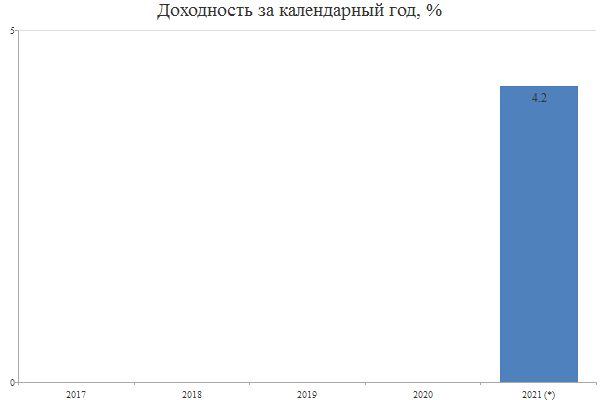 (*) Доходность за 2021 г. за период с 29.04.2021 г. по 31.12.2021 г.Доходность за период, % Расчетная стоимость инвестиционного пая 1 074,87 руб.Результаты инвестирования не учитывают комиссии, удерживаемые при выдаче и погашении инвестиционных паев паевого инвестиционного фонда (скидки и надбавки). Указанные комиссии могут уменьшать доход от инвестиций. Правилами доверительного управления Фондом не предусмотрены комиссии, удерживаемые при выдаче и погашении инвестиционных паев паевого инвестиционного фонда (скидки и надбавки).Стоимость чистых активов паевого инвестиционного фонда 42 994 880,02 руб.Правилами доверительного управления Фондом выплата дохода по инвестиционным паям не предусмотрена. Раздел 6. КомиссииКомиссии при приобретении инвестиционного пая (надбавка), комиссии при погашении инвестиционного пая (скидка) Правилами доверительного управления Фонда не предусмотрены.Комиссии, оплачиваемые каждый годРазмер комиссий указан в процентах от среднегодовой стоимости чистых активов паевого инвестиционного фонда. Подробные условия указаны в Правилах доверительного управления Фондом.Раздел 7. Иная информацияВыдача инвестиционных паев после даты завершения (окончания) формирования фонда осуществляется при условии передачи в их оплату денежных средств в сумме не менее 1 000 (Одна тысяча) рублей.Правилами доверительного управления Фондом не предусмотрена возможность обмена инвестиционных паев по требованию их владельца на инвестиционные паи других открытых паевых инвестиционных фондов, находящихся в доверительном управлении управляющей компании.Правила доверительного управления паевым инвестиционным фондом зарегистрированы Банком России 21 января 2021 года за № 4267.Паевой инвестиционный фонд сформирован 29.04.2021 года.Информацию, подлежащую раскрытию и предоставлению, можно получить на сайте http://trust-region.ru, а также по адресу управляющей компании.Управляющая компания: Общество с ограниченной ответственностью "РЕГИОН Траст", лицензия на осуществление деятельности по управлению инвестиционными фондами, паевыми инвестиционными фондами и негосударственными пенсионными фондами №  21-000-1-00076, выданная ФКЦБ России 15 августа 2002 года, без ограничения срока действия. Адрес управляющей компании: РОССИЯ, 123112, г. Москва, внутригородская территория (внутригородское муниципальное образование) города федерального значения муниципальный округ Пресненский, проезд 1-й Красногвардейский, Дом 22, Строение 1, Этаж 16, Помещение А16, Комната 3, телефон: +7 (495) 777-29-64.Адрес сайта в сети Интернет: http://trust-region.ru.Специализированный депозитарий Фонда: Акционерное общество "Депозитарная компания "РЕГИОН". Адрес сайта в сети Интернет: http://region-dk.ru.Лицо, осуществляющее ведение реестра владельцев инвестиционных паев Фонда, Акционерное общество "Депозитарная компания "РЕГИОН". Адрес сайта в сети Интернет: http://region-dk.ru.Надзор и контроль за деятельностью управляющей компании паевого инвестиционного фонда в соответствии с подпунктом 10 пункта 2 статьи 55 Федерального закона «Об инвестиционных фондах» осуществляет Банк России, сайт www.cbr.ru, номера телефонов: 8-800-300-30-00 (круглосуточно, бесплатно для звонков из регионов России)
+7-499-300-30-00 (круглосуточно, в соответствии с тарифами вашего оператора)
300 (круглосуточно, бесплатно для звонков с мобильных телефонов).Наименование объекта инвестированияДоля от активов, %облигации, Минфин России, 24020RMFS, RUB32,53облигации, Минфин России, 26209RMFS, RUB29,89облигации, АО "АЛЬФА-БАНК", 4B02-10-01326-B-002P, RUB5,09дебиторская задолженность (по сделке РЕПО № 5320919930 от 29.04.2022, НКО НКЦ (АО), ОГРН 1067711004481), RUB2,47облигации, ПАО "МТС", 4B02-15-04715-A-001P, RUB2,11Вид рискаВероятность реализации рискаОбъем потерь при реализации рискаРыночныйВысокаяНезначительныйВалютныйВысокаяНезначительныйПроцентныйСредняяНезначительныйКредитныйНизкаяНезначительныйРиск ликвидностиСредняяНезначительныйПериодДоходность инвестицийОтклонение от инфляции1 месяц2,571,013 месяца2,56-8,016 месяцев4,89-8,771 год7,49-10,343 года--5 лет--Вознаграждение Управляющей компаниидо 0,5%Вознаграждение специализированного депозитария и регистраторадо 0,3%Итогодо 0,8%